Дорогие ребята!                                                                                               Чтобы смастерить красивую вещь самостоятельно, нужны  желание и немного времени. А также наш любимый  джутовый шпагат — это идеальное сырье для рукоделия. У него естественный цвет и отличные декоративные качества. Благодаря этому все изделия смотрятся очень интересно и красиво в любом интерьере. В итоге у вас получатся уникальные работы, например вот какие вазочки:      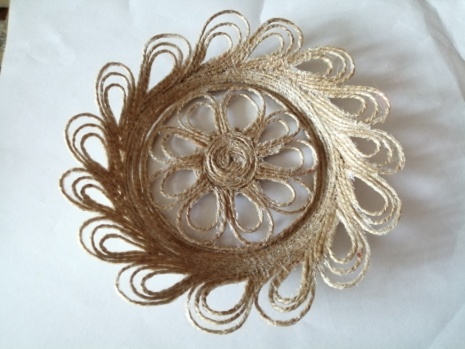 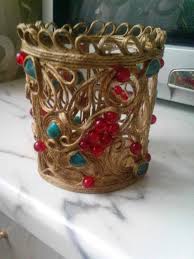 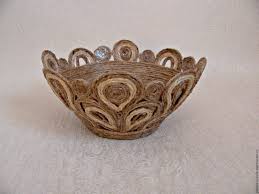 Для того чтобы сделать такую вазочку самостоятельно, вам понадобятся:Предлагаю перейти по ссылке и посмотреть подробный  мастер – класс «Ажурная тарелка», в технике джутовая филигрань. Благодаря этой технике можно сделать и украсить очень много вещей. Вдохновляйтесь и творите!https://youtu.be/GbTd5DsqmAEСпасибо за внимание. Желаю всем творческих успехов!- джутовый шпагат, - клей титан,- ножницы,- тарелка, стакан или салатница  на ваше усмотрение,- пищевая пленка,- крем для рук.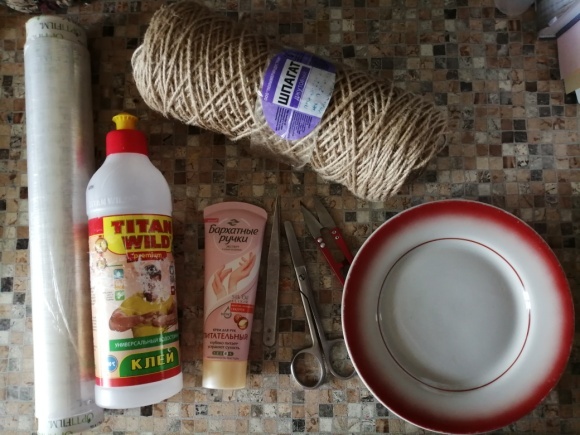 